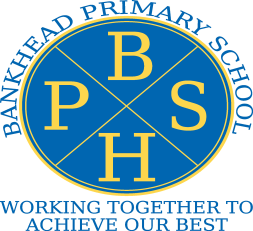 Dear Parents/Carers,We have been over- whelmed by your generosity in your donations and those of our neighbours to our Bankhead Fun Run. This money will be allocated to improving outdoor play and outdoor learning.  The total stands at £2936.48  Thank you all so very much.We are delighted to welcome Mrs Vicky McCool as the newly appointed head teacher of Bankhead Primary School. Mrs McCool is currently head teacher of Burgh Primary School in Rutherglen. Mrs McCool is really looking forward to visiting the school on Thursday 10th June and meeting our brilliant children and dedicated staff team.  As I leave Bankhead Primary School, I leave with a heart full of gratitude for the past wonderful seven years as head teacher of this fantastic school. I feel very honoured and privileged to have been an educator, to be trusted with taking your children’s education forward and to have been able to help your children to be the very best person that they can be.  I love our school motto “Working Together to Achieve our Best” and it is what I have always strived to accomplish. We have focused for the past two years on ensuring our children are SAFE, that staff show them respect and that they in return are RESPECTFUL to all. We have, along with yourselves, prepared them to be READY to learn. I am so very proud of each and every one of our children as I know you are too.  # Proud #  I want to thank all the staff in all their various roles for their support and hard work in making a very successful learning environment for our children. At this point, I would really like to express my sincere thanks to this year’s leadership team to Miss Douglas, Mrs Earl and Mrs Napier (and Mrs Clark before she retired in March) for the sterling work they have done in their roles including all the additional responsibilities they have ably assumed for the benefit of our children, especially in this year of continuous change. Everyone has been totally amazing!Thank you to our Parent Council who have been a fantastic support to me, especially in the past 18 months, and the tireless work they do for the Bankhead Community.  Thank you to all of our parents for your continued support over the years it is always appreciated.  It has been great working in partnership with you.  Retiring is a very peculiar thing to do, especially after working for 33 years for Glasgow City Council, but I am looking forward to this new chapter in my life and feel content that I am leaving your children’s education in the very capable hands of an experienced head teacher, a superb leadership team and wealth of staff who share a vision of excellence for your children.  Retirement of Mrs Rutherford Mrs Rutherford, our senior clerical assistant is also retiring after working as a clerical assistant for 30 years in Bankhead Primary School and we wish her a very happy retirement and hope that she takes advantage of all the opportunities which she and her husband, Gordon, can look forward to. Mrs Rutherford has done a wonderful job for all of Bankhead staff and pupils over the years and we are all very grateful to her.Other Staff ChangesWe are delighted to announce that Miss Boyd will be married during the summer holidays. When she returns to school in August she will be known as Mrs Gallacher. We wish her and her husband Mr Gallacher all the joy and happiness in the world. Miss Boyd’s last day in school will be Friday 18th June.In August, Miss Burrell will take up a permanent teaching position in Oakgrove Primary. We wish her every success and thank her for the amazing teaching and learning she delivered for the P2/1 children in a calm, engaging and intuitive manner. We will miss you Nicole and are very grateful for you being part of our children’s learning journey and as part of the staff team.  Mrs Osborne our Child Development Officer will return to work in a local nursery from August. We are very grateful to Mrs Osborne for all her knowledge and expertise in supporting our early level learners and for all the extraordinary contributions she has made both to the children’s learning and also for being a key staff member.Ms McLarnon has been successful in an interview to become a primary school teacher.  In August Ms McLarnon will attend St Andrew’s University to complete her Postgraduate Degree in Education and we wish her all the success in the world. We thank her for the past four years of service as a Support for Learning Worker helping our children each and every day to thrive and learn. Due to the on-going absence of Miss Wakefield and Mrs Hamilton, Miss Gourlay and Miss Cathcart will continue to teach in Bankhead Primary; Miss Gourlay will take her class on to P5 and Miss Cathcart will continue to teach classes to enable class committed staff to have their non-class contact time. Mrs Earl and Mrs Napier will continue to be Acting Depute Head Teachers to support Mrs McCool as will Miss Douglas PT.We have also been very thankful to Miss Saez and Miss McAlpine, two excellent supply teachers who have supported your children’s learning very well. Miss Saez has also re-established Bankhead’s ECO group and submitted an excellent ECO Action Plan to help Bankhead achieve their 4th Green Flag- thank you very much.Mrs Hutcheon will return, from maternity leave, to work in Bankhead Primary School in August. She will work every Thursday, Friday and alternative Wednesdays.  Mrs Hutcheon will teach discrete subjects to enable class teacher to have their NCCT.In August we welcome Ms Donna Traynor will join Bankhead Primary school as a new permanent class teacher and she will teach Primary 3.Classes for next session are as follows and we have put a map on the website for you to see the location of each classroom and adapted the staggered starts and exits information.At the moment we are planning to return to school with the staggered entries, breaks, lunchtimes and exits as we currently have. Should this change during the school holidays you will be informed by a group call message to check the website. We will also be able to provide you with up to date information during the two in-service days of the 12th and 13th August before your children return on Monday 16th August. Uniform items will be available for collection from the office on 12th and 13th August between the hours of 1pm-3pm.Dates for you DiaryThursday 17th June ‘Moving -up day’- opportunity or children to meet their new teacherW/B 14th June Whole School Picnic W/B 21st June- primary 7 Leavers Celebrations WeekThursday 24th June- School Closes at 1pm Sincerely,Celine McKinlayHead TeacherP1aMrs J GallacherP1bMiss C McKinstray P2aMrs K MooreP2bSupply Teacher P3aMrs H Barker P3bMs D TraynorP4aMiss K MathesonP4bMr D Grove P5aMiss K Gourlay P5bMiss C Verrecchia P6aMrs A Butterworth ( Monday-  Wednesday)  & Mrs G Watson(Thursday and Friday)P6bMrs K JohnstonP7aMiss K LindoresP7bMrs J MacGregor NCC TeachersMiss N Cathcart& Mrs G Hutcheon  Raising AttainmentTeacher for Numeracy Ms Lindsey Alexander 